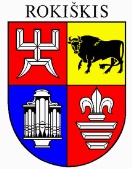 ROKIŠKIO RAJONO SAVIVALDYBĖS ADMINISTRACIJOS DIREKTORIUSĮSAKYMASDĖL LĖŠŲ ROKIŠKIO RAJONO SAVIVALDYBĖS JAUNIMO VASAROS UŽIMTUMO IR INTEGRACIJOS Į DARBO RINKĄ PROGRAMAI 2024 METAMS SKYRIMO2024 m. balandžio 2 d. Nr. AV-215RokiškisVadovaudamasis Lietuvos Respublikos vietos savivaldos įstatymo 34 straipsnio 6 dalies 1 punktu, Rokiškio rajono savivaldybės tarybos 2023 m. balandžio 27 d. sprendimu Nr. TS-125 ,,Dėl Rokiškio rajono savivaldybės jaunimo vasaros užimtumo ir integracijos į darbo rinką programos finansavimo tvarkos aprašo patvirtinimo“:	1. S k i r i u Rokiškio rajono savivaldybės jaunimo vasaros užimtumo ir integracijos į darbo rinką programai 2024 metams 13000,00 Eur pagal Rokiškio rajono savivaldybės strateginio veiklos plano ,,Jaunimo politikos įgyvendinimo savivaldybėje programa“ dalinį finansavimą iš savivaldybės administracijos Švietimo ir sporto skyriaus biudžeto asignavimų lėšų.	2. P a v e d u jaunimo reikalų koordinatoriui (vyriausiajam specialistui) Gediminui Kriovei kontroliuoti programos vykdymą, paskirtų asignavimų naudojimo teisėtumą ir ekonomiškumą.	Įsakymas per vieną mėnesį gali būti skundžiamas Lietuvos administracinių ginčų komisijos Panevėžio apygardos skyriui (Respublikos g. 62, Panevėžys) Lietuvos Respublikos ikiteisminio administracinių ginčų nagrinėjimo tvarkos įstatymo nustatyta tvarka. Administracijos direktorius			            Valerijus RancevasGediminas Kriovė